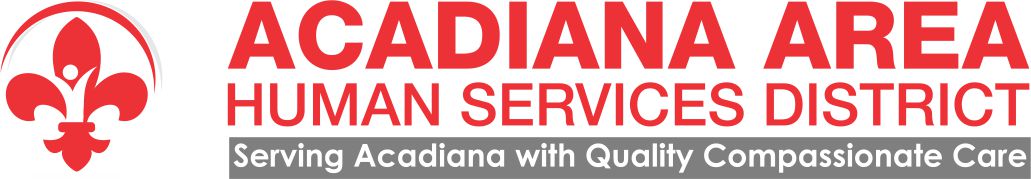 PUBLIC NOTICEThe Board of Directors of Acadiana Area Human Services Districtwill conduct its monthly meeting on:The meeting was canceled due to lack of quorumMonday, October 16, 20173:00pmVille Platte Behavioral Health Clinic312 Court StreetVille Platte, LA  70586The meeting is open to the public.